Medienkommentar 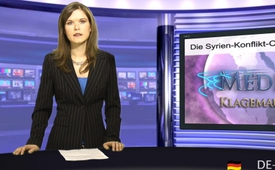 Die Syrien-Konflikt-Chronologie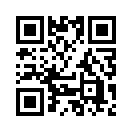 2004 – Beschuldigung der
USA, Syrien besäße Massenvernichtungswaffen
2005 – Die USA versuchen
durch falsche Anklagen einen
Syrien-Angriff zu...2004 – Beschuldigung der
USA, Syrien besäße Massenvernichtungswaffen
2005 – Die USA versuchen
durch falsche Anklagen einen
Syrien-Angriff zu provozieren.
2006 – Die USA beginnen die
„syrische Revolution“ vorzubereiten.
2007 – Israel greift Syrien an /
Syrien lässt sich nicht auf einen
Krieg ein.
2008 – Bei der Nato-Tagung unter
dem Titel „Gruppe von Bilderberg“
werden wirtschaftliche,
politische und militärische Vorteile
einer möglichen Intervention
der Allianz in Syrien besprochen.
2009 – Der CIA baut öffentliche
Propaganda-Werkzeuge gegen
Syrien auf (z.B. : BaradaTV mit
Sitz in London oder OrientTV
mit Sitz in Dubai).
2011 – Geheimtreffen in Kairo
mit syrischen und libyschen
Schlüsselpersonen zum gleichzeitigen
Start der Geheimoperationen
(15.2. in Bengasi und 17.2.
in Damaskus)
2012 – US-Außen- und Verteidigungsminister
gründen Arbeitsgruppe
„The Day After“ (am
Tag danach), die sowohl eine
neue Verfassung als auch ein Regierungsprogramm
für Syrien
schreibt.
2012 – Im Mai entsteht durch
Nato und GCC (Gulf Cooperation
Council – Golf-Kooperationsrat)
die Arbeitsgruppe für
wirtschaftliche Erholung und
Entwicklung der Freunde des syrischen
Volkes. Der syrisch-britische
Ökonom Ossama el-Kadi
bereitet eine Aufteilung der syrischen
Ressourcen zwischen
den Mitgliedsstaaten der Koalition
vor, die am „Tag danach“
angewendet werden sollte (d.h.
nach dem Sturz des Regimes
durch Nato und GCC).von vm.Quellen:http://www.veilchens-welt.de/index.php?Option=com_content&view=article&id=9377:wer-kaempft-insyrien&catid=1:aktuelle-nachrichtenDas könnte Sie auch interessieren:#Syrien - www.kla.tv/Syrien

#Medienkommentar - www.kla.tv/MedienkommentareKla.TV – Die anderen Nachrichten ... frei – unabhängig – unzensiert ...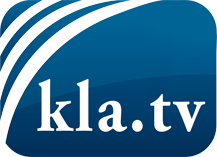 was die Medien nicht verschweigen sollten ...wenig Gehörtes vom Volk, für das Volk ...tägliche News ab 19:45 Uhr auf www.kla.tvDranbleiben lohnt sich!Kostenloses Abonnement mit wöchentlichen News per E-Mail erhalten Sie unter: www.kla.tv/aboSicherheitshinweis:Gegenstimmen werden leider immer weiter zensiert und unterdrückt. Solange wir nicht gemäß den Interessen und Ideologien der Systempresse berichten, müssen wir jederzeit damit rechnen, dass Vorwände gesucht werden, um Kla.TV zu sperren oder zu schaden.Vernetzen Sie sich darum heute noch internetunabhängig!
Klicken Sie hier: www.kla.tv/vernetzungLizenz:    Creative Commons-Lizenz mit Namensnennung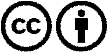 Verbreitung und Wiederaufbereitung ist mit Namensnennung erwünscht! Das Material darf jedoch nicht aus dem Kontext gerissen präsentiert werden. Mit öffentlichen Geldern (GEZ, Serafe, GIS, ...) finanzierte Institutionen ist die Verwendung ohne Rückfrage untersagt. Verstöße können strafrechtlich verfolgt werden.